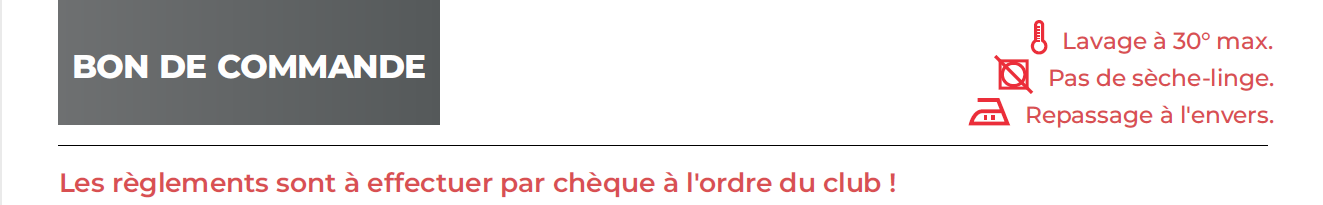 Nom : 	Prénom : Adresse e-mail : 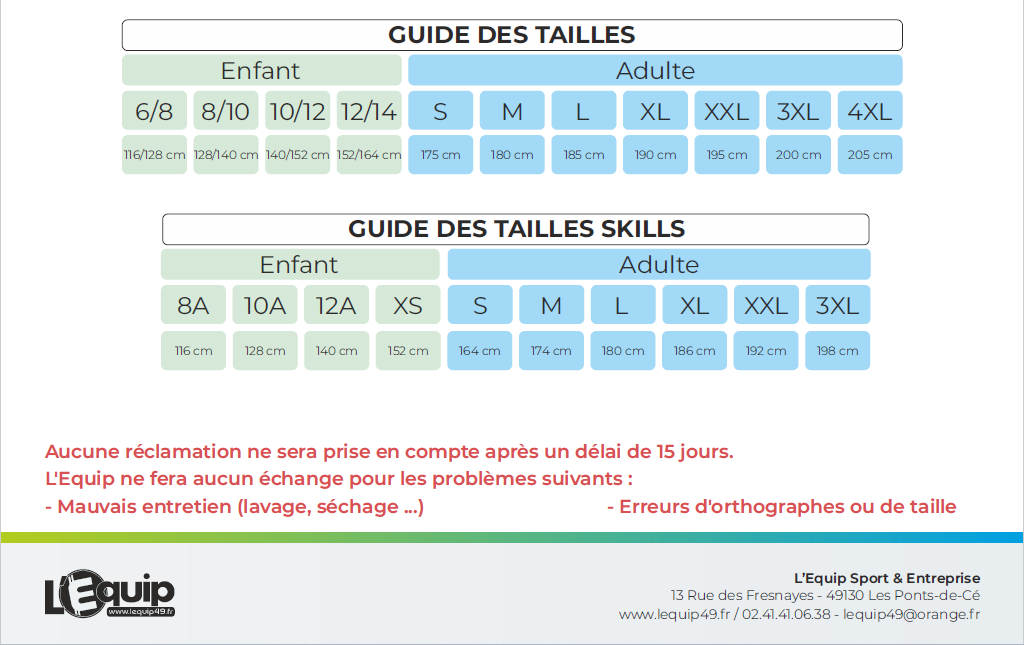 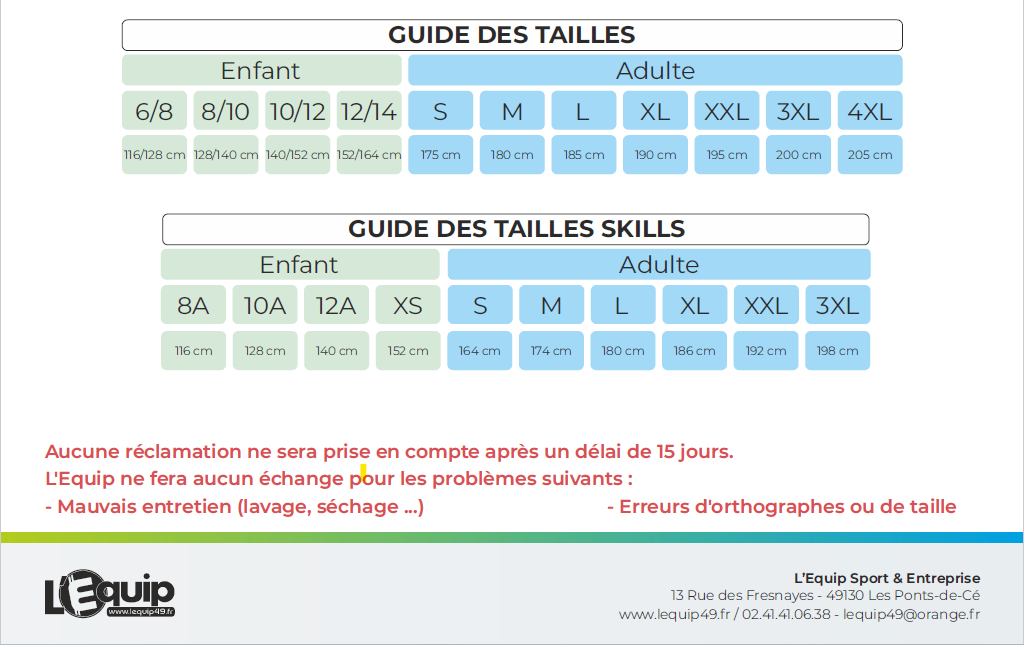 Vêtement et colorisTailleQuantitéCoupePrix unitairePrénom(+ 2 €)Prix totalEx : T-shirtM1Femme10 €Léa12 €Bon de commande à remettre Date et signature :Le :Prix totalBon de commande à remettre Date et signature :Le :